                                                                        P R I H L Á Š K A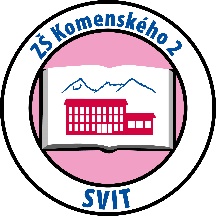 do 5.ročníka ZŠ – ŠPORTOVÁ TRIEDAMeno a priezvisko žiaka: ........................................................................................................Dátum a miesto narodenia: .....................................................................................................Adresa bydliska: .....................................................................................................................Adresa školy, ktorú žiak navštevuje: ......................................................................................Zákonný zástupcaMeno a priezvisko: .................................................................................................................Kontakt      Telefón: .......................................................mobil: .............................................	Známky v prvom polroku 2019/2020 vo vybraných predmetoch:Druh športu 			(zakrúžkujte)		 : a) basketbal    	b)futbal 	c) hokejbalŽiak bude navštevovať:		(nehodiace sa prečiarknuť)		etickú výchovu	náboženskú výchovu(RK, GK, EV)Zákonný zástupca súhlasí so spracovaním osobných údajov svojho dieťaťa podľa zákona             č. 122/2013 Z.z. o ochrane osobných údajov v znení neskorších predpisov.Vyplnenú a podpísanú  prihlášku je potrebné doručiť najneskôr v deň testovania na horeuvedenú adresu.V ................................ dňa ................................		........................................................									          Podpis rodičovP O S U D O K  lekára o zdravotnom stave žiaka/žiačky :....................................................................................................................................................................................................................................................................................................................................................................Podpis lekára : .......................................	   		Pečiatka  :  V Y H L Á S E N I E  rodiča o zdravotnom stave žiaka/žiačky :Vyhlasujem, že mi nie je známa zdravotná prekážka, ktorá by bránila prijatiu môjho syna/mojej dcéry  do triedy so športovou prípravou zameranou na „basketbal, futbal“.Podpis zákonného zástupcu: ....................................SprávanieSlovenský jazykMatematikaAnglický jazykPrírodovedaVlastiveda